47 – Essen: jemanden zum Essen einladenZiele:	- Flüchtlingen dabei helfen, über das Thema Essen zu sprechen
- Wortschatz im Bereich Nahrung und Essen aktivieren
- Einige relevante Ausdrücke vermittelnKommunikative SituationenUm Informationen bitten und die Antwort verstehenEinfache Anweisungen verstehenMaterialienVokabelkarten zum Thema Essen und Bilder von typischen Speisen des AufnahmelandesSprachliche AktivitätenAktivität 1Bitten Sie die Flüchtlinge, etwas über beliebte Speisen in ihren Ländern und Traditionen im Bereich Essen zu erzählen. Vermitteln Sie den Flüchtlingen, dass ihre Beiträge wertvoll sind.Aktivität 2Verwenden Sie die Materialien als Kommunikationsimpulse für die Flüchtlinge zu den folgenden Themen:Was sie bereits über Speisen im Aufnahmeland wissenÄhnlichkeiten und Unterschiede beim Essen im Aufnahmeland und in ihren eigenen Ländern, auch in Bezug auf Essenszeiten (z. B. Frühstück, Mittagessen, Abendessen)Aktivität 3Schreiben Sie einige Nahrungskategorien auf die Tafel, wie zum Beispiel Fleisch, Fisch, Gemüse, Obst, Dessert. Verwenden Sie dann die Bilder/Vokabelkarten oder, wenn möglich, echte Speisen und bitten Sie die Flüchtlinge, die Bilder/Speisen der richtigen Kategorie zuzuordnen und dann zu sagen, ob sie das jeweilige Essen mögen und welche anderen Nahrungsmittel sie gerne essen. Konzentrieren Sie sich dabei auf Schlüsselwendungen wie: Ich mag/Ich mag nicht/Ich mag ... sehr. Diese Aktivität eignet sich für Flüchtlinge mit niedrigem Alphabetisierungsgrad.Aktivität 4Bitten Sie die Flüchtlinge, einfache Wörter aufzuschreiben, die mit dem Thema Essen zu tun haben und bereits in vorangegangenen Aktivitäten vorkamen (zum Beispiel auf Karten). Überprüfen Sie, ob die Flüchtlinge die Wörter verstanden haben, indem Sie sie bitten, die Wörter den jeweiligen Bildern zuzuordnen.Aktivität 5Die Flüchtlinge arbeiten zu zweit zusammen und sprechen über den richtigen Umgang mit Essen, z. B. bei der Lagerung, die Überprüfung des Haltbarkeitsdatums, saisonale Ernährung, Küchenhygiene etc.Aktivität 6Präsentieren Sie einen Beispieldialog wie den folgenden:A. Hallo, Amir.B. Hallo, Maria. Wie geht es dir?A. Danke, gut. Willst du heute Mittag zum Essen kommen? Ich würde gerne eine traditionelle Speise aus meiner Heimat kochen.B. Das klingt toll! Was wirst du für mich kochen?A. Meine Lieblingsspeise, ...Überprüfen Sie das Verständnis und initiieren Sie dann Rollenspiele unter den Flüchtlingen, die auf dem Beispieldialog basieren und in denen sie ihre Lieblingsspeisen beschreiben. Geben Sie den Flüchtlingen etwas Zeit für die Vorbereitung.Aktivität 7Bitten Sie die Flüchtlinge, sich vorzustellen, dass sie für das in der letzten Aktivität geplante Essen den Tisch decken. Zeigen Sie ihnen einige Exemplare (oder Bilder) von Besteck und Geschirr (z. B. Gabel, Messer, Trinkglas, Teller etc.). Bitten Sie die Flüchtlinge dann, Ihren Anweisungen zu folgen, z. B.: Platzieren Sie das Glas rechts vom Teller, legen Sie die Gabel auf die linke Seite etc. Lenken Sie dabei die Aufmerksamkeit der Flüchtlinge auf die Wörter, die Position und Richtung beschreiben (links, rechts, neben, nahe, unter, über etc.). Fragen Sie sie danach, wie man in ihren Herkunftsländern den Tisch deckt. Vermitteln Sie den Flüchtlingen, dass ihre Beiträge wertvoll sind.Aktivität 8Verteilen Sie einen kurzen, wenn möglich bebilderten Text, der ein Rezept für ein traditionelles Gericht des Aufnahmelandes beinhaltet, vorzugsweise aus der Region, in der die Flüchtlinge leben. Die Flüchtlinge sprechen dann zu zweit über den Text: die Zutaten, die Zubereitungsschritte etc. Wenn möglich, bereiten Sie das im Rezept beschriebene Gericht dann tatsächlich mit den Flüchtlingen zu, zum Beispiel in der Küche des Aufnahmezentrums.Aktivität 9Bereiten Sie die Gruppe auf eine Verkostung des gemeinsam zubereiteten Essens vor, indem Sie Ausdrücke wie die folgenden einführen: Guten Appetit, ich hoffe, es schmeckt dir, das sieht köstlich aus etc.Ideen für Flüchtlinge mit niedrigem Alphabetisierungsgrad (siehe Aktivität 4)Bitten Sie die Flüchtlinge, die wichtigsten Wörter in Bezug auf Essen, die in den Aktivitäten vorkamen, auf Karten zu schreiben. Dann lassen Sie die Flüchtlinge die Karten den Bildern von Essen und Speisen des Tages zuordnen. Bitten Sie sie schließlich, eine Liste von etwa drei oder vier ihrer Lieblingsspeisen oder 
-zutaten aufzuschreiben.Beispielmaterialien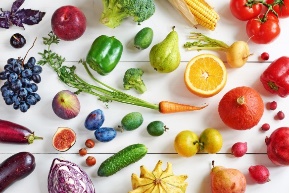 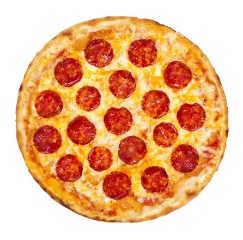 